ЧЕРКАСЬКА ОБЛАСНА РАДАГОЛОВАР О З П О Р Я Д Ж Е Н Н Я23.04.2021                                                                                      № 97-рПро увільнення ДЕМ’ЯНЕНКА С. В. від виконання обов’язків начальникаВідповідно до статті 55 Закону України «Про місцеве самоврядування
в Україні», підпункту 3 пункту 3 рішення обласної ради від 16.12.2016
№ 10-18/VIІ «Про управління суб’єктами та об’єктами спільної власності територіальних громад сіл, селищ, міст Черкаської області» (із змінами), враховуючи розпорядження голови обласної ради від 18.05.2020 № 200-р 
«Про покладання виконання обов’язків начальника на ДЕМ’ЯНЕНКА С. В», заяву Дем’яненка С.В. від 21.04.2021:1. УВІЛЬНИТИ 11.05.2021 заступника начальника комунального закладу «Черкаський обласний інформаційно-аналітичний центр медичної статистики» Черкаської обласної ради ДЕМ’ЯНЕНКА Сергія Володимировича від виконання обов’язків начальника цього закладу.   2. Контроль за виконанням розпорядження покласти на заступника голови обласної ради ДОМАНСЬКОГО В. М. та управління юридичного забезпечення та роботи з персоналом виконавчого апарату обласної ради.Голова									А. ПІДГОРНИЙ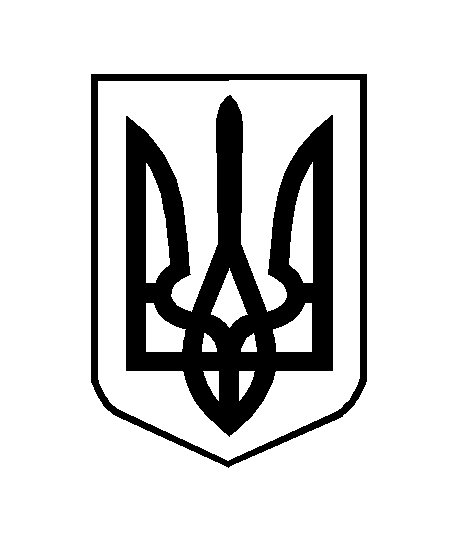 